УКРАЇНАВиконавчий комітет Нетішинської міської радиХмельницької областіР І Ш Е Н Н Я24.02.2022					Нетішин				  № 98/2022Про внесення змін до рішення виконавчого комітету Нетішинської міської ради                            від 28 січня 2021 року № 82/2021 «Про призначення уповноважених осіб для здійснення заходів у випадках виявлення фактів насильства»Відповідно до статті 40, пункту 3 частини 4 статті 42 Закону України «Про місцеве самоврядування в Україні», виконавчий комітет Нетішинської міської ради    в и р і ш и в:Унести до рішення виконавчого комітету Нетішинської міської ради               від 28 січня 2021 року № 82/2021 «Про призначення уповноважених осіб для здійснення заходів у випадках виявлення фактів насильства» такі зміни :- у пункті 2 рішення слова «головного спеціаліста підрозділу» замінити словами «начальник відділу».Міський голова							Олександр СУПРУНЮК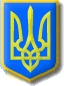 